KOOLIVAHEAJAL             25.-31.oktoobrilOLEME AVATUDIGA PÄEV12 – 19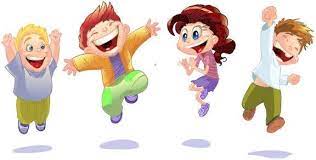 